Государственное бюджетное общеобразовательное учреждение  средняя общеобразовательная школа №100 Калининского района  Санкт-ПетербургаРабочая программа учебного курсаВнеурочной деятельности“Я - исследователь”Для 9 класса(34 часа в год или 1 час в неделю)Учитель-составитель: Кузнецова Мария АлександровнаСанкт-Петербург2019/2020 учебный годПОЯСНИТЕЛЬНАЯ ЗАПИСКАОснования для разработки рабочей программы:План внеурочной деятельности разработан в соответствии с нормативными документами:Закон РФ «Об образовании в Российской Федерации» от 29.12.2012 № 273-ФЗ; Приказ Министерства образования и науки РФ от 17.12.2010 № 1897 «Об утверждении федерального государственного образовательного стандарта основного общего образования».Приказ Министерства образования и науки РФ от 30.08.2013 г. N 1015 "Об утверждении Порядка организации и осуществления образовательной деятельности по основным общеобразовательным программам - образовательным программам начального общего, основного общего и среднего общего образования";Санитарно-эпидемиологическими правила и нормативы СанПин, утвержденными постановлением Главного государственного санитарного врача РФ от 29.12.2010 г. №189 «Об утверждении СанПиН 2.4.2.2821-10 «Санитарно-эпидемиологические требования к условиям и организации обучения в общеобразовательных учреждениях»; Приказ Министерства образования и науки РФ от 12.05.2011 № 03-296 «Об организации внеурочной деятельности при введении федерального государственного образовательного стандарта общего образования»Инструктивно-методическое письмо Министерства образования и науки РФ от 18.08.2017 №09-1672 «Методические рекомендации по уточнению понятия и содержания внеурочной деятельности в рамках реализации основных общеобразовательных программ, в том числе в части проектной деятельности»Инструктивно-методическое письмо Комитета по образованию от 21.05.2015 № 03-20-2057/15-0-0  «Об организации внеурочной деятельности при реализации федеральных государственных образовательных стандартов начального общего и основного общего образования в образовательных организациях Санкт-Петербурга».Инструктивно-методическое письмо Комитета по образованию от 10.04.2019 № 03-28-2905/19-0-0 «О формировании учебных планов образовательных организаций Санкт-Петербурга, реализующих основные общеобразовательные программы, на 2019/2020 учебный год».Основная образовательная программа основного общего образования ГБОУ школа № 100 на основании Положения об организации внеурочной деятельности обучающихся в ГБОУ школа № 100 Учебный план ГБОУ школа № 100 на 2019/2020 уч.г.Учебный план внеурочной деятельности ГБОУ школа № 100 на 2019/2020 уч.г.Цель данного курса: познакомить школьников с теорией и практикой организации проектной научно - исследовательской работы, способствовать формированию целостного представления об исследовательской деятельностиЗадачи:-систематизировать  представление обучающихся о  проектной и  исследовательской деятельности через овладение основными понятиями;-сформировать основы практических умений организации научно - исследовательской работы;-развивать умение формулировать цель, задачи, гипотезу, объект и предмет исследования; -совершенствовать умение поиска информации из разных источников; -формировать культуру публичного выступления;-оказать	методическую	поддержку	учащимся	при	проведении	исследовательских	работ,	проектов	и	подготовкевыступлений на научно-практических конференциях;-совершенствовать общественно-практическую активность учащихся;-способствовать развитию творческой активности личности учащихся;-содействие профессиональному самоопределению учащихся.Описание места учебного предмета в учебном плане Программа рассчитана на 34 учебных часа, включая уроки для проведения практических работ, экскурсий, проектной деятельности. Программа реализуется по модульной системе.Основными формами деятельности учащихся будут являться:-индивидуальная самостоятельная работа по систематизации теоретических сведений по теме занятия в процессе предварительной подготовки к занятию (прочтение и осмысление теоретического материала, составление плана конспекта, схемы, предварительный подбор ситуативных примеров социальной действительности в соответствии с темой);-индивидуальная работа по выполнению заданий ОГЭ:решение тестовых заданийрешение заданий на анализ признаков событий или явлений -решение заданий на классификацию событий, явлений;-решение заданий на умение дать оценку взглядам, подходам, событиям, процессам с позиций одобряемых в современном российском обществе социальных ценностей; -составление простого плана.3. Парная работа4. Групповая работа5. Творческая работа (составление кроссвордов по терминам и др.)Программа направлена на формирование личностных,  метапредметных и предметных результатов , реализацию системно-деятельностного подхода в организации образовательного процесса как отражение требований ФГОС. Предпочтительными формами организации учебного процесса являются работа в больших и малых группах, выполнение индивидуальных заданий.Виды деятельности на занятиях:теоретические (рассказ, сообщение, беседа, лекция);практические (тематические конкурсы, олимпиады, ролевые игры, грамматический турнир, выполнение тестов, работа над словом, работа с книгой, словарём, составление ребусов, диалогов, редактирование предложений, написание сочинений – миниатюр, аукцион знаний, КВНы, подготовка сообщений, выполнение проектов);индивидуальные (работа над словом, со справочной литературой, подбор материала к написанию проекта и защита его, создание письменных монологических высказываний (текстов) в соответствии с коммуникативной установкой).Интерес учащихся поддерживается внесением творческого элемента в занятия (самостоятельное составление кроссвордов, шарад, ребусов), проведением практических занятий с элементами игр и игровых элементов, использованием дидактических и раздаточных материалов, пословиц и поговорок, рифмовок, ребусов, кроссвордов, головоломок, сказок.Планируемые результаты изучения учебного предметаЛичностные: образ социально-политического устройства; сновы социально-критического мышления, ориентация в особенностях социальных отношений и взаимодействий; установление взаимосвязи между общественными и политическими событиями; гражданский патриотизм; любовь к Родине, чувство гордости за свою страну; уважение к истории, культурным и историческим памятникам; эмоционально положительное принятие своей этнической идентичности; уважение другим народам России и мира, межэтническая толерантность, готовность к сотрудничеству.Метапредметные: учитывать разные мнения и стремиться к координации различных позиций в сотрудничестве; формулировать собственное мнение и позицию, аргументировать его и координировать с позицией партнёров, для выработки общего решения; устанавливать и сравнивать различные точки зрения на основе выбора; задавать вопросы; работать в группе; основам коммуникативной рефлексии.Предметные: планировать пути достижения целей; устанавливать целевые  приоритеты; уметь самостоятельно контролировать своё время и управлять им; осуществлять самостоятельный контроль.СОДЕРЖАНИЕ КУРСА ВНЕУРОЧНОЙ ДЕЯТЕЛЬНОСТИ “Я - ИССЛЕДОВАТЕЛЬ» ДЛЯ 9 КЛАССАВведение.  Мир науки (2 часа)Роль науки в современном мире. Основная функция науки как сферы человеческой деятельности. Классификация наук (естественные, гуманитарные, математические дисциплины). Жизнь и деятельность выдающихся исследователей прошлого и современности. Биография великих ученых как образец трудолюбия и целеустремленности. (А. Эйнштейн, В.И. Вернадский, М.В. Ломоносов, К.Э. Циолковский). Величайшие научные открытия конца XX – начала XXI века.Работа с литературными источниками (3 часа)Характеристика отдельных литературных источников. Журнальная статья. Рецензия. Аннотация. Реферат. Учебное и методическое пособие. Справочная литература. Монография. Брошюра. Сборник научных статей. (Обзор)Культура чтения. Цели чтения. Скорость чтения. Виды чтения: библиографическое, просмотровое, ознакомительное, изучающее, аналитико-критическое, творческое чтение.Основы библиографии. Виды информации (обзорная, реферативная, сигнальная, справочная). Виды информационных источников. Методы поиска информации. Способы накопления информации. Система хранения информации в стране.Библиографический поиск. Каталог. Виды каталогов. Поиск литературы по обычному и электронному каталогам. Заполнение требований на книгу. Работа с книгой. Работа со справочной литературой. Словари, энциклопедии. Оформление библиографии по проблеме исследования. Работа с архивным материалом. Электронные источники и работа с ними.Работа с первоисточниками. Методы обработки полученной информации. Сокращение текста. Составление плана. Конспектирование. Выписки. Цитаты. Сноски. Тезисы. Оценка текста: аннотация, рецензия, эссе. Правила их оформления. Изложение материала использованной литературы. Систематизация «хранения информации» Практическое занятие № 1. Методы обработки полученной информации.Практическое занятие № 2. Технология составления и оформления конспекта, кластера, схемы (по материалам статей)Социальное проектирование (14 часов)Выбор темы проекта и его обоснование. Способы определения актуальной социальной проблемы. Определение целей и задач социального проекта. Составление плана работы.Методы исследования выбранной проблемы, основы социологии. Составление анкет, вопросов интервью, определение круга опрашиваемых.Поиск деловых партнеров: общественные и властные структуры. Умение общаться. Составные части общения, правила эффективного общения, учимся договариваться. Конфликт и пути его решения. Ведение переговоров, психология общения, имидж делового человека.Обработка результатов социологического опроса. Оформление портфолио проекта. Делопроизводство: деловой этикет, деловая переписка.Основы экономического планирования. Бизнес – план. Организационный план, финансовый план, юридический план, типы источников финансирования, способы их поиска, изучения и выбора.Проведение плановых мероприятий: посещение научных, общественных учреждений власти. Проведение официальных переговоров. Оформление портфолио проекта.Подготовка к защите проекта. Анализ собранной информации, составление текста защиты работы. Оформление компьютерной презентации.Практическое занятие № 3. Поиск деловых партнеров: умение общаться и договариваться.Практическое занятие № 4. Обработка результатов социологического опроса.Практическое занятие № 5. Составляем бизнес – план.Практическое занятие № 6. Оформление проектной работы.Понятие об исследовательской работе (15 часов).Виды исследований (фундаментальные, прикладные, исследования-разработки). Различия между компилятивными, реферативными и исследовательскими работами.Общее представление об исследовательской работе. Порядок подготовки, организации и проведения исследовательской работы. Составление индивидуального плана работы.Составление сложного развернутого плана работы. Структура учебного исследования как текста особого рода. Титульный лист. Оглавление. Введение. Главы основной части. Заключение. Библиография. Приложение. Логическая структура научного исследования.Виды исследовательских работ. Реферат. Его виды. Структура реферата. Этапы работы. Требования к оформлению.Критерии оценки.Научный отчет. Его структура. Порядок составления.Журнальная научная статья. Композиция. Порядок оформления.Структура исследования. Введение. Понятие об актуальности выбранной темы. Актуальность объективная и субъективная. Выявление противоречия. Постановка проблемы. Определение объекта и предмета исследования. Формулирование цели. Определение задач.Ведущий замысел и гипотеза. Понятие о гипотезе (общая, частная, единичная гипотезы). Роль гипотезы в исследовании. Разработка рабочей гипотезы. Теоретическая и (или) практическая новизна и значимость исследования. Понятие о гипотетико-дедуктивном методе исследования.Создание учебно-научного текста по учебному исследованию. Научный стиль речи. Основные признаки научного стиля речи. Особенности научно-популярного подстиля речи. Лексические особенности научного стиля речи. Термины и профессионализмы. Морфологические особенности научного стиля речи. Синтаксические особенности научного стиля речи.Общая структура научно-учебного текста. Пять правил доказательств. Этика цитирования. Оформление ссылок в работе.Содержание теоретической части исследования.Содержание практической (опытно-экспериментальной) части исследования.Содержание заключительной части исследования. Формулирование выводов. Оценка полученных результатов. Структура логического вывода: посылки, заключение; отличие вывода от причинного объяснения. Дедуктивные и индуктивные выводы.Оформление библиографического списка использованной литературы.Общие правила оформления результатов учебной исследовательской работы: формат, объем, шрифт, интервал, поля, нумерация страниц, заголовки, сноски и примечания, приложения.Практическое занятие № 7. Составление сложного развернутого плана работы.Практическое занятие № 8. Актуальность исследования. Предмет и объект исследования.Практическое занятие № 9. Цель исследования. Разработка рабочей гипотезы.Практическое занятие № 10. Составление списка источников по теме исследования.Практическое занятие № 11. Оценка исследовательской работы.Практическое занятие № 12. Защита исследовательской работы.поурочно-тематическое планирование для 9 класса(34 часА)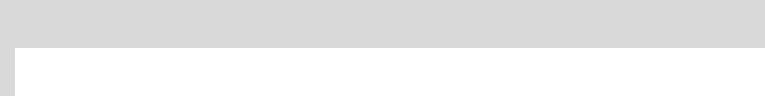 Примеры тем проектно-исследовательских работ старшеклассников,носящих междисциплинарный характерИстория–МХКВлияние культурной политики государства на формирование советского изобразительного искусства 20–30-х годов ХХ века.Влияние революционных событий февраля–октября 1917 года в Петрограде на формирование образа революционной столицы в 20-е годы ХХ века.Искусство в России на фоне общественно-политических событий начала ХХ века.Влияние социально-политического положения в России конца ХIХ–начала ХХ века на развитие русского искусства (на примере творческой деятельности С.П. Дягилева в России и организации «Русских сезонов» за рубежом).Феномен блокадного города. Влияние экстремальной политической ситуации на развитие культуры.Настроения в российском обществе в начале ХХ века и многообразие художественных стилей и направлений в культурной жизни Петербурга (Москвы).История–правоЭволюция законодательных актов земских соборов ХVIII века и их роль в политической жизни страны.Убийство Николая II и правовые аспекты восстановления монархии в России.Правовые аспекты Нюрнбергского процесса и нравственные итоги Второй мировой войны.Роль Конституционного Суда в условиях формирования правового государства современной России.Элементы правового государства в политическом устройстве средневековой Руси (на примере устройства Древнего Новгорода).Длительное заключение как альтернатива смертной казни.История–экономикаДенежная реформа С.Ю. Витте и ее влияние на социально-экономическую жизнь России на рубеже ХIХ–ХХвеков.История возникновения векселя в России и за рубежом. Вексель как средство платежа в России в современных условиях.Опыт многоукладной экономики в годы НЭПа и возможность применения ее в современной России.Акценты и приоритеты внутренней инвестиционной политики России в конце ХIХ–начале ХХ века и в современных условиях.Опыт антиинфляционной политики в России (20-е годы ХХ века) и современные инфляционные процессы.Проблемы безработицы в России в начале ХХ века и в современный период.Проблемы формирования банковской системы в России.«Развитой социализм»: переход от командно-административной экономики к бюрократической.Опыт налоговой политики в России и проблема формирования доходной части бюджета в современных условиях.Опыт реформирования российской деревни в начале ХХ века.Экономические проблемы России и Японии на Дальнем Востоке в ХХ веке.История–географияИсторические и географические аспекты проблемы вхождения Крыма в состав Украины.Развитие наземных видов транспорта в США, странах Западной Европы и России в ХIХ–ХХ веках.Географические аспекты аграрной реформы П.А. Столыпина.История, тенденции и проблемы развития автомобильной промышленности мира.Историко-географические аспекты развития водного мирового транспорта.Демографические проблемы и развитие российской деревни в конце ХIХ–начале ХХ века.Влияние реформ Александра II на демографическую ситуацию в России во второй половине ХIХ века.Историко-географический анализ развития водного транспорта мира.Географические открытия как исторические моменты развития общества.Историко-географический анализ автомобилестроения и автомобильного транспорта России.История–биологияСоциальная политика России и проблема здоровья нации на рубеже веков (1890–1914 гг.).История–физикаПроблема взаимовлияния исторических процессов и физических открытий.Влияние конфликтов в обществе на развитие физики.Исторические предпосылки развития физики.Влияние физических открытий на развитие мирового транспорта.Развитие двигателя и его роль в научно-техническом прогрессе.История–математикаМассовые репрессии 30–50-х гг. Математические методы подсчета жертв.Литература–историяСудьбы научно-технической интеллигенции в 20–50-е годы ХХ века и их отображение в повести Д. Гранина«Зубр».Крымская война и ее отображение в «Севастопольских рассказах» Л.Н. Толстого.Проблема историчности описания Бородинского сражения в романе Л.Н. Толстого «Война и мир».Кавказская война (1817–1864 гг.) и российское общество: историческая действительность и художественное воплощение в творчестве Л.Н. Толстого.Опыт художественного осмысления нигилизма в России во второй половине ХIХ века (на материале произведений русских писателей).Партизанское движение 1812 года в России и его художественное осмысление в романе Л.Н. Толстого «Война имир».ГУЛАГ: историческая правда и художественное осмысление.Раскулачивание как факт коллективизации — историческое расследование на основе документальных источников и литературных произведений.Политизация российского общества 20-х годов и трагедия творческой личности (на примере жизни и творчества В.В. Маяковского).Роль литературных салонов в общественно-политической жизни России первой четверти ХIХ века.Ахейская Греция: исторические источники и «Илиада» Гомера в переводе Гнедича.«Идеологически двусмысленные» (И. Сталин) произведения Андрея Платонова в историческом контексте.Своеобразие пушкинской трактовки образа и исторической роли Марины Мнишек.Своеобразие пушкинской оценки личности и исторической роли Лжедмитрия I.«Сказание о Борисе и Глебе»: исторические источники и жанровое своеобразие.Судьба и творчество петербургских писателей в контексте истории ХХ века.Дуэль как элемент дворянской культуры и ее отражение в произведениях А.С. Пушкина.Бюрократический аппарат Российской империи и образ чиновника в русской литературе ХIХ века.История русской эмиграции первой волны (1917–1925 гг.) и литература русского зарубежья этого периода.Изменение статуса дворянства в пореформенный период и изображение дворянского сословия в сказках М.Е. Салтыкова-Щедрина.Трагедия интеллигенции в годы Гражданской войны (на материале исторических источников и романа М. Булгакова «Белая гвардия»).Поучение Владимира Мономаха в историческом контексте.«Золотой век» российской действительности на страницах журнала «Сатирикон».Судьбы крестьянства в эпоху коллективизации: взгляд историка и взгляд художника.Трактовка  И. Ильфом  и  Е. Петровым  советской  действительности  конца  20-х  годов  в  романе  «Золотойтеленок».«Колымские рассказы» В. Шаламова как «преображенный документ» исторической реальности.Своеобразие художественного осмысления исторических фактов сталинских репрессий в повести Л.К. Чуковской «Софья Петровна» и поэме А.А. Ахматовой «Реквием».Роль ХХ съезда КПСС в развитии отечественной литературы (на материале произведений писателей литературной группы «Мы — молодые»).«Окопная проза» как способ осмысления реалий армейской жизни в период Великой Отечественной войны (на материале романа В.П. Некрасова «В окопах Сталинграда»).Литература–МХКРазнообразие кинематографических интерпретаций произведений И. Ильфа и Е. Петрова (на примере экранизаций романа «Двенадцать стульев»).Гамлетовские мотивы в русском искусстве ХIХ века.Литературно-артистическое кафе «Бродячая собака» как способ преодоления «кризиса индивидуализма», возникшего в мире искусства после первой русской революции.Постановка комедии А.С. Грибоедова «Горе от ума» в начале и в конце ХХ века.Поиски истины в современной российской культуре и в лирике «поздних петербуржцев».Образ Демона в русской художественной культуре (на примере творчества М.Ю. Лермонтова и М.А. Врубеля).Особенности осмысления А. Блоком образов мировой художественной культуры.Своеобразие преломления архитектурных образов в художественном мире О. Мандельштама.Идейно-художественное своеобразие современной прозы в контексте тенденций массовой культуры.Литература–русский языкЛексические составляющие образа Петербурга в прозе Ф.М. Достоевского.Лексические составляющие образа Родины в лирике С. Есенина.Место и роль неологизмов и окказионализмов в лирике В. Маяковского.Своеобразие речевых характеристик персонажей в драматических произведениях А.П. Чехова.Лингвистические и эстетические особенности «словоновшества» футуристов.Особенности языка «сказа» в произведениях Н.С. Лескова.Особенности языка «сказа» в произведениях М. Зощенко.Особенности синтаксического строя стихотворений М. Цветаевой.Литература–иностранный языкОсобенности переводов французских поэтов-символистов.Художественное своеобразие сонетов У. Шекспира в русских переводах.Литература–философияВлияние идей Ф.М. Достоевского на мировоззрение западно-европейской интеллигенции.Философско-этические проблемы в романе Ф.М. Достоевского «Идиот».Специфика отражения философских идей В. Соловьева в первом томе лирической трилогии А. Блока.Влияние философских мыслей П.Я. Чаадаева на творчество русских поэтов первой половины ХIХ века.Влияние идей Ф. Ницше на эстетическую концепцию раннего Горького.Отражение увлечения М. Горького социалистическими идеями и «пролетарской философией» Богданова-Луначарского на идейно-художественной концепции повести «Мать».География–литератураНравственные аспекты экологических проблем и их отражение в экономической географии и литературе.География–биологияГород как уроэкосистема (на примере Санкт-Петербурга, Москвы или другого города).География–физикаРазвитие коммуникационных линий с помощью сотовой связи.Вода — самая удивительная жидкость на Земле.Космические технологии исследования природных ресурсов планеты.Экологические аспекты современной энергетики. Стратегия развития энергетики в Северо-Западном (любом другом) регионе России.Нетрадиционные источники энергии и их использование.Экология Санкт-Петербурга (Москвы, другого крупного города): город и транспорт.Ядерная война как глобальная экологическая катастрофа.Место атомной энергетики в топливно-энергетическом балансе России.Научно-технический прогресс и его влияние на экологически критические районы мира.Ядерная энергетика. Проблемы взаимодействия общества и окружающей среды.Нетрадиционные источники энергии и их роль в децентрализации энергетики России.Атомная энергетика: проблемы безопасности и перспективы развития.Проблемы передачи электроэнергии на дальние расстояния.Физические основы создания телекоммуникационных систем.Ядерная энергетика и окружающая среда.Радиация и радиоактивность: компромисс между риском и пользой.Проблемы и перспективы использования солнечной энергии в мировом хозяйстве.Экономика–географияПаевые инвестиционные фонды в России как производная западных аналогов.Перспективы создания свободной экономической зоны в Санкт-Петербурге и Ленинградской области.Роль Всемирного банка в мировой экономике, его отношение с современной Россией.Экономика–правоПравовые и экономические аспекты создания предприятия в современной России.Экономические преступления в России в постсоветский период и правовые основы борьбы с экономическими преступлениями в современной России.Экономика–информатикаТекущее положение и перспективы развития российского рекламного бизнеса.Международный рынок информации и проблемы развития информационной инфраструктуры России в современных условиях.Роль компьютерных технологий в развитии средств мировых коммуникаций.Экономика–математикаМатематические модели повышения эффективности производства.Биология–экономикаЭкономические основы медицинского обслуживания населения (на примере медицинских центров Санкт-Петербурга).Биология–химияХимия созидающая и разрушающая организм человека (на примере наркотических средств).Нарушение физико-химических свойств клетки при инфицировании организма вирусом ВИЧ.Инфекционные заболевания, их особенности, влияние на организм (на примере лептоспироза).Реакция организма человека на фармацевтические средства, используемые в современной стоматологии.Биология–информатикаИзменение численности в биологических сообществах. Система уравнений «хищник–жертва».История внедрения и перспективы применения компьютерных технологий в современной медицинской науке и практике.Информатика–физикаКомпьютерная модель деформации твердых тел.Способы увеличения быстродействия компьютера.Физические основы хранения информации.Моделирование процессов деформации в языке конструирования виртуальной реальности VRML 2.0.Компьютерная модель решения задач на закон сохранения импульса.Компьютерное исследование физических процессов в автогенераторе.Компьютерное пособие по теме «Голография и ее применение».Компьютерное пособие по физике лазеров для учащихся 10–11-х классов.Компьютерная модель процесса упругого и неупругого столкновения.Компьютерное моделирование движения заряженной частицы в электростатическом поле.Компьютерная модель движения заряженной частицы в однородном магнитном поле.Физические принципы повышения быстродействия вычислительных приборов.Физические основы хранения информации в электронно-вычислительных машинах.Физические процессы, сопровождающие ядерный взрыв (информационно-обучающая система).Лазеры в волоконно-оптических линиях связи.Оптические накопители, их применение в персональных компьютерах и основные направления их развития.Информатика–географияКомпьютерная поддержка темы «Современный дизайн национального ландшафта».Компьютерная поддержка темы «География транспорта мира».Компьютерная поддержка темы «География народонаселения мира».Компьютерная поддержка темы «Мировые природные ресурсы».Компьютерная поддержка темы «Политическое устройство Европы».Компьютерная поддержка темы «Население мира».Оптимальная программа развития Санкт-Петербургского (Московского) метрополитена на основе системы экспертных оценок.Применение информационных технологий для решения транспортных проблем.Математика–информатикаКомпьютерная поддержка темы «Построение и преобразование графиков функций».Использование компьютерных прикладных программ при анализе временных рядов.Решение систем уравнений методами Крамера и Гаусса с использованием ЭВМ.Компьютерная поддержка решения алгебраических уравнений численными методами.Использование экспертной системы для проведения тестирования по тригонометрии.Логика–информатикаЛогические принципы работы электронно-вычислительных систем.Физика–биологияВлияние электромагнитных волн на живые организмы.Физика–математикаФизические и геометрические аспекты при выводе спутников на околоземные орбиты.Геометрический ход лучей в оптических системах.Термодинамические процессы в неидеальном газе.Список используемой литературы:Абрамова С.В. Материалы курса «Организация учебно-исследовательской работы по русскому языку». – М.: Педагогический университет «Первое сентября», 2006Белых С.Л. Управление исследовательской активностью ученика: Методическое пособие для педагогов средних школ, гимназий, лицеев. 2-е, испр. доп. изд. / Под ред. А.С. Обухова. – Ижевск, 2007.Борикова Л.В., Виноградова Н.А. Пишем реферат, доклад, выпускную квалификационную работу: Учеб.Пособие для студ. сред. пед. учеб. заведений.- М.: Издательский центр «Академия»,2000Брайт Л. Развиваем интеллект. СПб: Питер Пресс. 1997.Бутенко И.А. Анкетный опрос, как общение социолога с респондентами. М.: Высшая школа,1989.Волков А., Никитина Р. Школьник готовит реферат.//. «Наука и школа» N2, 1996.Вуджек Т. Как создать идею. СПб.: Питер, 1997.Карнеги Д. Как вырабатывать уверенность в себе и влиять на людей, выступая публично. М.:Прогресс-пракситель,1989.Леонтович А.В. В чем отличие исследовательской деятельности от других видов творческой деятельности? /А.В. Леонтович// Завуч. – 2001. - №1. – С 105-107.10. Леонтович А.В. Рекомендации по написанию исследовательской работы / А.В. Леонтович // Завуч. – 2001. - №1. – С.102-105.11. Масленникова А.В. Материалы для проведения спецкурса «Основы исследовательской деятельности учащихся» / А.В. Масленникова // Практика административной работы в школе. – 2004. - № 5. - С. 51-60.12. Развитие исследовательской деятельности учащихся: Методический сборник. – М.: Народное образование,2001. – 272с.«РАССМОТРЕНО» на заседании МО учителей  Протокол №______ от «____»_________20___г.Председатель МО ________ /_______________/«ПРИНЯТО»Педагогический советПротокол №_____ от«____»______________20____г.«УТВЕРЖДАЮ»Директор ГБОУ школы № 100Лудкова О.А. ______________Приказ №_______ от«____»_______________20____г.ВсеВ том числеВ том числеФормыготеорПрактконтроля№Тема занятия, кол-во часовчасияич.овзанятияI. Введение.  Мир науки (2)Роль науки в современном мире.111-Сообщение11Жизнь и деятельность--11выдающихся исследователейпрезентациявыдающихся исследователейпрезентацияпрошлого и современности.«ВыдающиеОсобенности   научной   работы.Особенности   научной   работы.11-1сяЭтика научного труда.исследовате22ли22прошлого ипрошлого исовременности»I.  Работа с источниками информацииI.  Работа с источниками информацииI.  Работа с источниками информации(3)3Технологии работы с11-информацией.Практическое занятие № 1.1-14Методы обработки полученнойконспект,информацииконспект,кластер,Практическое занятие № 2.1-1кластер,5Технология составления исхема по5оформления конспекта, кластера,выбраннойоформления конспекта, кластера,выбраннойсхемытемеIII.Социальное проектирование (14)III.Социальное проектирование (14)11-Составлени6Из истории Всероссийской акциие «Золотых6«Я – гражданин России».правил«Я – гражданин России».правилгруппы»7Проектная деятельность, выбор11-7темы проекта, его обоснование.темы проекта, его обоснование.8Методы исследования выбранной11-8проблемы: основы социологиипроблемы: основы социологии9-Практическое занятие № 3.2-29-Поиск деловых партнеров: умение10Поиск деловых партнеров: умение10общаться и договариваться.Социологичеобщаться и договариваться.СоциологичеПрактическое занятие № 4.1-1ский опрос11Обработка результатовсоциологического опроса12Делопроизводство: деловой этикет,11-12переписка.переписка.13Основы экономического11-13планированияпланирования14 -Практическое занятие № 5.2-2Бизнес –15Составляем бизнес - планплан проекта16Особенности составления11-16портфолио проектапортфолио проекта17 -Практическое занятие № 6.2-218Оформление проектной работы19Защита проекта11-Социальный19Защита проектапроектпроектIV. Понятие об исследовательскойIV. Понятие об исследовательскойработе (15)20Виды исследований. Структура11-20исследования. Выбор темы.исследования. Выбор темы.Порядок подготовки, организации11-21и проведения исследовательской21работы. Составлениеработы. Составлениеиндивидуального плана работыПрактическое занятие № 7.1-1СложныйСоставление сложногоразвернуты22развернутого плана работый план повыбраннойтемеПрактическое занятие № 8.1-123Актуальность исследования.Предмет и объект исследования.Практическое занятие № 9.1-124Цель и задачи исследования.Разработка рабочей гипотезы.25Методология исследования.11-Практическая работа № 10.1-126Составление списка источниковпо теме исследования.27Содержание теоретической части11-27исследованияисследованияСодержание практической11-28(опытно-экспериментальной)части исследованияСодержание заключительной11-29части исследования.Формулирование выводовОформление библиографического11-Учебнаясписка использованнойисследовате30литературыльская30работа поработа повыбраннойтемеПрактическое занятие № 11.1-131Оценка исследовательскойработы.Практическое занятие № 12.1-1Рецензия на32Взаиморецензирование.исследовате32льскуюльскуюработу33Публичная защита11-33исследовательской работы.исследовательской работы.34Практическое занятие № 13.1-1выступлени34Защита исследовательскойе –Защита исследовательскойе –работы.презентацияисследовательскойработыучастие вконференции проектно–исследовательскихработ35Итоговая рефлексия.10-ИТОГО:341117